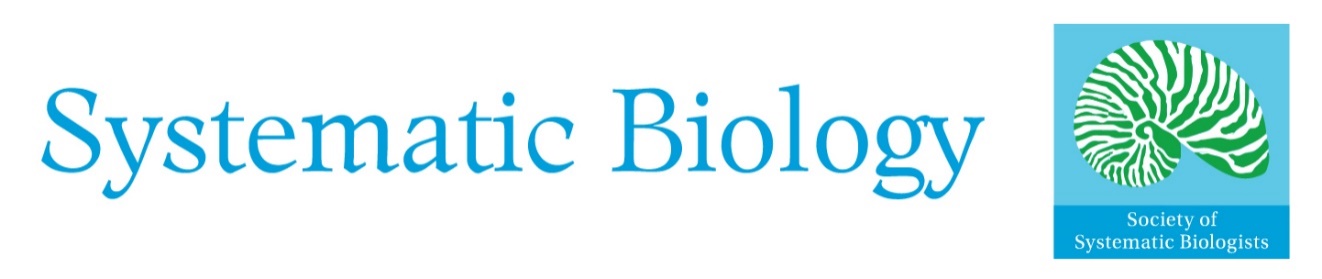 Plotting for change: an analytic framework to aid decisions on which lineages are candidate species in phylogenomic species discoveryPeter J. Unmack, Mark Adams, Michael P. Hammer, Jerald B. Johnson, Bernd Gruber, André Gilles, Matt Young and Arthur Georges.Arthur GeorgesEmail:  georges@aerg.canberra.edu.auThis Dryad Entry contains the following files:Resem_raw.Rdata	A binary file containing the raw SNP data used in subsequent analyses. Can be loaded into R using gl <- readRDS(file="Resem_raw.Rdata").FD_analysis.r	R script to undertake the fixed difference analysis on the SNP genotypes. Requires Resem_raw.Rdata.Smelt_raw_allozyme_genotypes.xlsx	A table of raw genotypes for the allozyme analysis. xlsx format.refs.S7.relabel.nex	Data file for the phylogenetic analysis of S7 ribosomal protein gene. Nexus format.refs.tropo.relabel.nex	Data file for the phylogenetic analysis of alpha-tropomyosin gene. Nexus format.refs.cytb.16s.relabel.nex	Data file for the phylogenetic analysis of cytochrome b and 16s mtDNA sequence. Nexus format.retro.snp.raxml.12k.phy	Concatenated sequence tags with the SNPs replaced by ambiguity codes and missing (null) tags replaced with the appropriate number of Ns. This file was used as input to RAxML to generate a maximum likelihood tree as a companion to the SDV Quartets tree.svd_448N_11980L.nex	Input file for the SVD quartets phylogenetic analysis undertaken with PAUP, Nexus format.retro.12k.RAxML_bips.nwk	RAxML phylogenetic tree, SNP data (relaxed filtering). Newick format.retro.4k.RAxML_bips.nwk	RAxML phylogenetic tree, SNP data (stringent filtering). Newick format.svd12k.tre	SVDquartets phylogenetic tree, SNP data (relaxed filtering). Nexus format.svd4k.tre	SVDquartets phylogenetic tree, SNP data (stringent filtering). Nexus format.